St Nicholas School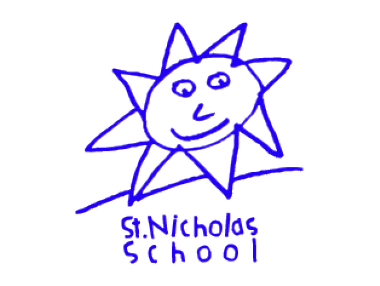 Art Policy 2022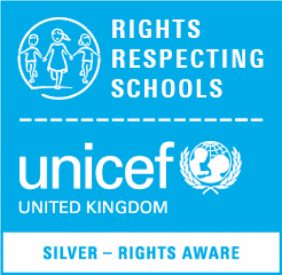 St Nicholas School is a UNICEF Rights Respecting School and promotes rights respecting values in all its policiesThe Governing Body of St Nicholas School have formally adopted this policySigned						Head teacherSigned						Chair of Governors St Nicholas Primary SchoolART POLICYINTRODUCTION The purpose of this policy is:To provide support for the non-specialist teacher. To provide a framework for a whole school approach.To inform parents and governors about the teaching of art. To set up the schools work within the National Curriculum. This policy reflects the consensus of opinion of the whole staff. It is the responsibility of all teachers to deliver the art curriculum. INTENTAt St Nicholas Primary School, we believe that art is an important part of children’s education and has a significant and valuable role in the taught curriculum. As we recognise our learners complex learning needs, we offer adapted activities and sessions based on the National Curriculum, suitably differentiated and adapted to meet their individual needs and abilities. Our Art curriculum provides children with opportunities to develop their skills using a range of media and materials. Understanding of the visual elements of art and design (line, tone, texture, colour, pattern, shape, 3D form) will be developed by providing a curriculum which will enable children to reach their full potential. It is paramount that art work be purposeful; be this as a means of expression or to explore the styles of other artists that inspire our own work. AIMSTo enable children to develop their awareness of the world around them through the medium of art. They will become familiar with different art techniques and develop their creative skills through art. To ensure that many cultures and traditions are represented in the arts projects based on the tenet that “excellence is to be found in all cultures and traditions not only in the West”. To provide children with a wide range of experiences and will allow for progression. IMPLEMENTATIONThe teaching and implementation of the Art Curriculum at St Nicholas Primary School is based on the National Curriculum and “Croydon Schemes of Work for Art & Design” by Pat Burns. In Reception and KS1 classes the children follow the EYFS Framework.  Medium-term plans are guided by these curriculums and built around our termly topic work to ensure a well-structured approach to this creative subject. At St Nicholas Primary School, our Art curriculum is designed to meet the needs of our pupils ensuring our curriculum intentions are met. We do this through: Following a whole school curriculum (SOW) - That covers a range of styles, artists and genres: drawing, painting, printing, collage, textiles, 3D/sculpture.               The SOW is available to all staff on the Shared Data drive: in the Art folder. Weekly lessons – Art is taught at least once a week in KS2 and most days in the KS1 and EYFS. Whole class/mixed-ability lessons – The subject content, skills and techniques taught, are made accessible to all children; with special provision made for those children who may need it. Broad subject matter: It involves the study of a range of culturally and ethnically diverse artists and designers both past and present, to enhance the children's learning. There will be times when professional artists will be involved in the teaching of a topic. We take every opportunity to develop links with parents, outside agencies and experts, including local art organisations and artists, in order to enrich our Art provision. Cross Curricular Links – To ensure that the pupils get the benefit of a full and balanced curriculum, links are made (where appropriate) with other curriculum areas.Art Day/Week – An annual Art Day/Week will be held in the second Summer term in order to inspire and motivate a love of art and to immerse the pupils (and parents/family) in a world of creativity. The topic to be covered will be arranged and agreed nearer the time. The work from this week will be displayed in a school exhibition.IMPACTSt Nicholas has a supportive ethos and our approaches support the children in developing their knowledge and independent skills.Helps the children to appreciate the relevance of art to life, the world and society outside of school.Helps the school to promote equal opportunities.TEACHING AND LEARNINGThe role of the KS2 art coordinator is:To produce the Art Policy and the Key Stage plans that meet the statutory requirements.To produce the Art development plan with realistic and developmental targets.To provide advice to teachers or seek information to help support with appropriate resources and approaches to assessment. To purchase and organise the appropriate art resources. To attend relevant in-service courses and feedback to staff new information and ideas. To monitor Teaching and Learning. To support and enable the teachers to design a programme of activities which is responsive to          their children’s skills in art. To ensure that the Art curriculum reflects the inclusive nature of the school.To ensure that many cultures and traditions are represented in the arts projects. The Class Teachers are responsible for:Teaching and developing the Key Stage plans into more detailed schemes of work that ensure that pupils are taught the statutory requirements for art. Evaluating their schemes of work and for appropriately resourcing the art activities. Displaying the artwork produced by all children in an appealing way so as to enhance the learning environment and display the varied range of artwork. These displays should reflect the schemes of work and current artwork and should have clear descriptions about the work and who has made it.Teaching Strategies A variety of teaching strategies are used:Whole class teaching to introduce an artists’ work or explain a technique.Group work following whole class input. Individual work following whole class or group input. Resources We have a wide range of resources to support the teaching of art across the school. All our classrooms have a range of basic resources, with more specialised equipment kept in the art cupboard and a variety of card and paper kept in drawers in the resources room. Equal Opportunities All children will have access to activities and resources linked to the scheme of work and relevant to their developmental needs. All children will be encouraged to fulfil their potential as all children have equal entitlement to the Art curriculum. Assessment and recording We assess the children’s work in art against comprehensive skills ladders. Work is assessed through a combination of observation and formal work scrutiny. Students have individual portfolios (plastic wallets) which provide evidence of achievements and progress. Monitoring and evaluation The art co-ordinator is responsible for observing practise and monitoring the quality and impact of art teaching and learning. 